Rua da Floresta, S/N - Loteamento Planaltino. 44695-000 Capim Grosso - BA.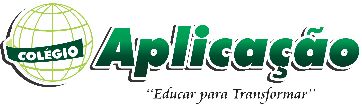 Autorização: Parecer CEE nº 272/2011-Resolução CEE nº 158/2011Diário Oficial 16/09/2011CNPJ: 13.419.860/0001-06Avaliação Conclusiva da Unidade I (AV3)Docente:Docente:Componente Curricular: Ano:  2022Turma:Ensino: Fundamental II (  )    Médio (  )Aluno: Aluno: Aluno: 